一般社団法人　交通工学研究会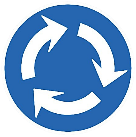 ラウンドアバウトマニュアル講習会申込書はファックス又はメールにてお手続き願います。お申込書受領後、当会より受講票及び請求書をお送りいたします。お申込後、本人が止むお得ない理由により参加できなくなった場合、又は参加者を変更される場合は開催日の3日前までに必ずご連絡願います。ラウンドアバウトマニュアル講習会  参加申込書                    ■ FAX: 03-6410-8718メールでお申し込みされる場合送信先アドレス：eventrab@jste.or.jpSubject：『ラウンドアバウトマニュアル講習会申込』とお願いします。送信内容：1.参加者それぞれの情報参加者氏名、ご所属・住所、℡、会員区分、参加地域、テキスト購入の有無2.複数のお申込みの場合、書類のお取りまとめ者氏名、所属・住所、℡お申し込み後の参加者氏名の変更連絡先：eventrab@jste.or.jp 又は  FAX 03-6410-8718Subject：『ラウンドアバウトマニュアル講習会 参加者氏名変更』とお願いします。送信内容：1. 請求番号   2. 変更内容  変更前 ・ 変更後   3.この件についてのご担当者の連絡先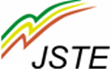 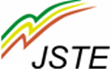 勤 務 先勤 務 先勤 務 先勤 務 先勤 務 先勤 務 先勤 務 先勤務先住所   〒勤務先住所   〒勤務先住所   〒勤務先住所   〒勤務先住所   〒勤務先住所   〒勤務先住所   〒参加者連絡先 TEL                                                     FAX参加者連絡先 TEL                                                     FAX参加者連絡先 TEL                                                     FAX参加者連絡先 TEL                                                     FAX参加者連絡先 TEL                                                     FAX参加者連絡先 TEL                                                     FAX参加者連絡先 TEL                                                     FAXとりまとめご担当者（参加者ご自身の場合は下記氏名欄に●印を追加願います）とりまとめご担当者（参加者ご自身の場合は下記氏名欄に●印を追加願います）今後当会からの各種ご案内DMをご希望の場合は○印を右欄に記入→今後当会からの各種ご案内DMをご希望の場合は○印を右欄に記入→今後当会からの各種ご案内DMをご希望の場合は○印を右欄に記入→今後当会からの各種ご案内DMをご希望の場合は○印を右欄に記入→参加者氏名所属部課名所属部課名会員区分参加地域ﾃｷｽﾄﾃｷｽﾄ氏名正会員・特別会員学生会員・一般東京・福岡大阪購入する・しない購入する・しない氏名正会員・特別会員学生会員・一般東京・福岡大阪購入する・しない購入する・しない氏名正会員・特別会員学生会員・一般東京・福岡大阪購入する・しない購入する・しない氏名正会員・特別会員学生会員・一般東京・福岡大阪購入する・しない購入する・しない氏名正会員・特別会員学生会員・一般東京・福岡大阪購入する・しない購入する・しない氏名正会員・特別会員学生会員・一般東京・福岡大阪購入する・しない購入する・しない